Thông tin chi tiết kế hoạch lựa chọn nhà thầuTop of FormBottom of Form[Số gói thầu : 1 ]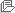 Trang chủXây dựng và phát triển bởi Bộ Kế hoạch và Đầu tưSố KHLCNT 20190923783 - 00 Loại thông báo Thông báo thực Hình thức thông báo  Đăng lần đầu Tên KHLCNT Khám chuyên khoa phụ sản nữ CBCNV Nhà máy In tiền Quốc gia năm 2019 Bên mời thầu Nhà máy In tiền Quốc giaTên chủ đầu tư Nhà máy In tiền Quốc gia Phân loại Hoạt động chi thường xuyên Ngày phê duyệt 11/09/2019 Số hiệu QĐ phê duyệt KHLCNT Quyết định phê duyệt Kế hoạch lựa chọn nhà thầu số 514/QĐ-NMI/HĐTV ngày 11/9/2019 của Tổng giám đốc Nhà máy In tiền Quốc gia Giá dự toán  450.768.200 VND Ngày đăng tải 11/09/2019 STTLĩnh vực LCNTTên gói thầuGiá gói thầu (VND)Chi tiết nguồn vốnHình thức LCNTPhương thức LCNTThời gian bắt đầu tổ chức LCNTLoại hợp đồngThời gian thực hiện hợp đồng1Phi tư vấn Khám chuyên khoa phụ sản nữ CBCNV Nhà máy In tiền Quốc gia năm 2019450.768.200Vốn sản xuất kinh doanh Nhà máy In tiền Quốc giaChào hàng cạnh tranh rút gọn, trong nước, không sơ tuyển, không qua mạng Một giai đoạn một túi hồ sơTháng 9 Năm 2019Theo đơn giá cố định60 Ngày